Pony Club Polocrosse Autumn Challenge 2019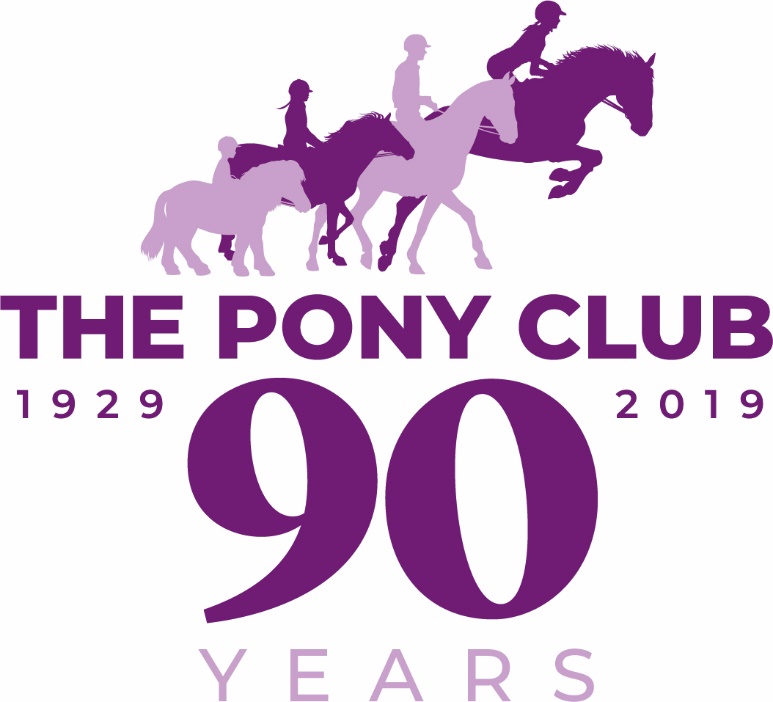 Saturday 14th- 15th September 2019At Dallas Burston Polo Club, Southam Warwickshire, CV47 2DLSCHEDULE (All times are subject to change)Friday2 pmCamping and penning field opensSaturday9.00 amPlay Commences 6.00 pm Play finishes Sunday9.00 am Play Commences5.00 pm Prize Giving TOURNAMENT OFFICIALS’ DETAILSPony Club Polocrosse Chairman – Jan WhiteheadPony Club Polocrosse Secretary – Zoe Pulling Tournament Organiser - Iain HeatonPony Club Polocrosse Chief Umpire – Tom SimkinCOMPETITION DETAILSThe competitions over the weekend will be the Pony Club Autumn Challenge, open to all Pony Club members, and a Friends and Family competition, open to all UKPA members. It is intended that each grade in both competitions will play games consisting of 3 x 6 minute chukkas. Both competitions will be run in sections. PONY CLUB AUTUMN CHALLENGEPony Club Autumn Challenge:Sections can be entered in the Seniors, Juniors or Minis grades, which have the following eligibility criteria:Seniors – Members of any age, horses of 138cm and overJuniors – Members of 15 years and under on the 1st of January, horses of any heightMinis – Members of 12 years and under on the 1st of January, horses of 138cm and under Providing entry numbers allow each of these grades will be split into Open and Novice competitionsEntries can be made for complete sections or individual players and the organisers will look to build appropriate sections to compete in the competitionPONY CLUB FRIENDS AND FAMILY COMPETITIONFriends and Family competition:The intended format for this competition is to have two grades; a High Goal and Low Goal with a maximum of six sections in each grade.Sections with a total UKPA playing grade of 25 or more will be placed in the High goal competitionSections with a total UKPA playing grade of Under 25 will be placed in the Low Goal competition.The competition organisers reserve the right to vary these divisions and the overall format of the competition dependent on entry numbers.A handicap system will be used. A team on a lower grade will be awarded a number of free goals equivalent to half the difference in the team’s gradings. For example, if a team graded 40 plays a team graded 30 the team on 30 will be awarded 5 free goals at the start of the match.    Entries can be made for complete sections or individual players and the organisers will look to build appropriate sections to compete in the competitionPLAYER ELIGIBILITYOnly players who are either Pony Club Members or UKPA Members are eligible to play in the respective competitions.ENTRIESEntries to the Pony Club Autumn Challenge can be made via the following link:http://events.pcuk.org/?page_id=7307 Entries to the Friends and Family competition can be made via the following link: http://events.pcuk.org/?page_id=7311The cost per player to enter both competitions is £65. UMPIRING DUTIESQualified UKPA Umpires entered in both competitions will be expected to umpire over the weekend and provide suitable horses to umpire on. UMPIRES MUST be as named on the Order of Play unless approved by the Tournament Umpire or Tournament Organiser as below.Umpires must be appropriately dressed Substitutions: Must be agreed by the Tournament Organiser and lodged with the Tournament Secretary at least 1 hour before the relevant gamePenalty: If the named Umpire is more than 15 minutes late for their umpiring duty without an acceptable reason, he/she will be excluded from play for the first chukka of his/her next game.GAME OFFICIALS &EQUIPMENTEach section must provide suitable people to fill the roles of timekeeper or scorer and a goal judge. Each section should provide a match ball.RIDING HATSOnly hats tagged with either a current Pony Club or a UKPA hat tag are approved for use during the tournament..  MEDICALParamedics will be on site during play.If medical assistance is required outside of hours of play the nearest hospital is Warwick Hospital, Lakin Road, Warwick, CV34 5BW. T: 01926495321HORSE WELFAREBy entering the Autumn Challenge members will be confirming that all horses (including Umpire and Hire Horses) will be compliant with The Pony Club Vaccination Rule as per the Health and Safety Rule Book. The Vaccination page MUST be submitted with the entry as part of the process and all Passports need to travel with the horses to the Challenge. Spot checks will be taking place through out the arrival and event to confirm that all equines on site are compliant with the rules to maintain Horse Welfare. If a Horse is found not to be compliant with the Rules the horse will be excluded from play and the team removed from the Challenge. VETA Vet will be on-site during play. For Out of  hours Vet please contact: Spring Paddocks Vets, Gaydon Rd, Southam, CV47 2QXContact number is: 01926612937FARRIERA farrier will be on site during play. Horses should be adequately shod prior to the tournament. PENSElectrified fencing is to be used in the construction of Pens to hold horses.. Camping and horse pens will be mixed. Horses in this area are the owners responsibility. MUCK AND RUBBISHALL MUCK MUST BE TAKEN TO MUCK HEAPS AND ALL PENS CLEARED BEFORE YOU LEAVE. This is the responsibility of the members and teams, any members found to not be complying may be removed from future tournaments and competitions organised by The Pony Club.Rubbish should be placed in bins provided or taken home with you. Please do not leave any rubbish around the venue (including used tape). DOGSDOGS MUST BE KEPT ON LEADS AT ALL TIMES DURING HOURS OF PLAYExtendable leads must not be extended anywhere near the areas of play, practice area or in the vicinity of horses, this includes the camping field. Well behaved/controlled dogs are welcome but must be kept on a lead.Please pick up after your dogs. Any loose dogs will be removed to the ‘pound’ and a £20 fee will be charged for their release. Failure to comply with any of these rules will result in owner and dog being asked to leave the site.BAR & CATERINGCatering and drinks will be available through out the weekend through Dallas Burston Polo Clubs on site pub, The Mill Stone Hare. TOURNAMENT RULES & CODE OF CONDUCTPlease note that the Bar area is a smoke free area.There is to be no playing of loud music on the campsite after 11pmPlayers riding whilst under the influence of alcohol or drugs – anyone considered to be under the influence of alcohol or drugs will not be allowed to play. Players are subject to the code of conduct as documented in the Pony Club Polocrosse Rulebook. ALCOHOL / ALCOHOL CONSUMPTION BY UNDER 18sThe consumption of alcohol by persons under the age of 18 years (on the day) is banned at all Pony Club events and is a legal requirement. No alcohol purchased off site will be consumed out side of the camping and penning area. PHOTOGRAPHYThere will be official photographers in attendance throughout the weekend. If there are players who do not wish to have their photographers taken please make the secretary aware.PRIZE GIVINGAll players attending the prize giving are to be in white jeans and club playing shirts.CANCELLATIONIn the event of cancellation of the tournament for whatever reason, the organisers reserve the right to retain such proportion of the entry fees as necessary to cover any expenses reasonably incurredHEALTH AND SAFETYThe organisers of the event have taken reasonable precautions to ensure the health and safety of everyone present. For these measures to be effective everyone must take reasonable precautions to avoid and prevent accidents occurring and must obey the instructions and all officials and stewards.AT ALL TIMES WHEN MOUNTED – suitable footwear must be worn [no trainers or wellies] and Pony Club/ UKPA tagged helmets, with chin straps fastened. All playing and umpiring horses to be correctly ‘dressed’ as per Pony Club and UKPA polocrosse rules, depending on which competition players are competing in.Please drive vehicles with care and consideration on site, there is a 10 mph speed limit on the site.There is to be no movement of vehicles after 10pm, except in an emergency.